2020年天津市模拟试卷一第一部分  常识判断1．【答案】C【解析】第一步，本题考查时政。第二步，中国共产党第十九次全国代表大会于2017年10月18日在北京召开。十九大报告提出“加强社会保障体系建设，按照兜底线、织密网、建机制的要求，全面建成覆盖全民、城乡统筹、权责清晰、保障适度、可持续的多层次社会保障体系。”因此，选择C选项。【拓展】十九大报告中，加强社会保障体系建设相关知识点：全面实施全民参保计划。完善城镇职工基本养老保险和城乡居民基本养老保险制度，尽快实现养老保险全国统筹。完善统一的城乡居民基本医疗保险制度和大病保险等各项制度。2．【答案】C【解析】本题是选非题，考查经济学原理。A项正确，逆向淘汰也称精英淘汰，是指在政治、学术领域，或者公司企业内部的一些真正德才兼备的精英人才往往会遭冷遇、排挤甚至打击、压制。B项正确，社会趋同效应也称社会标准化倾向，指群体成员在群体规范的效应下，缩短差距，而趋向于相同的意见、观点和行为倾向。C项错误，“知人知面不知心”体现的是信息不对称，指在市场经济条件下，市场的买卖主体不可能完全占有对方的信息。D项正确，供求理论中，供求关系的变动会影响商品价格的波动，从而会导致物以稀为贵。因此，选择C选项。3．【答案】C【解析】本题是选非题，考查中国古代史知识。瓦岗寨起义发生在隋朝末年。因此，选择C选项。4．【答案】A【解析】第一步，本题考查世界史。第二步，1566年，尼德兰（即荷兰）爆发了反对西班牙统治的人民起义，历史上称作尼德兰革命。尼德兰革命是历史上第一次成功的资产阶级革命。这次革命是通过民族解放战争的形式完成的，革命后建立了资产阶级共和国。A项表述正确。因此，选择A选项。【拓展】B项：公元500年前，阿拉伯数字最初由古印度人发明，后由阿拉伯人传向欧洲，之后再经欧洲人将其现代化，人们以为是阿拉伯人发明的，所以称其为“阿拉伯数字”。阿拉伯数字传入我国大约是13到14世纪。B项说法错误。C项：印度的耕地面积很广，约为1.6亿公顷，是亚洲耕地面积最大的国家，也是世界耕地面积排名第一的国家。阿拉伯河是伊拉克东南部的河流，由底格里斯和幼发拉底两河汇流而成，流向东南，注入波斯湾。恒河发源于喜马拉雅山南麓，流经印度、孟加拉国，最后注入孟加拉湾。C项说法错误。D项：文艺复兴是指发生在14世纪到16世纪的一场反映新兴资产阶级要求的欧洲思想文化运动。文艺复兴最先在意大利各城市兴起，以后扩展到西欧各国，于16世纪达到顶峰，揭开了近代欧洲历史的序幕。文艺复兴、宗教改革、启蒙运动是西欧近代三大思想解放运动。D项说法错误。5．【答案】C【解析】本题考查世界古代建筑知识。罗德岛巨像是希腊太阳神赫利俄斯的青铜铸像。宙斯神殿是古希腊的宗教中心。巴比伦空中花园是由尼布甲尼撒二世王为了安慰思乡成疾的王妃安美依迪丝，仿照王妃在山上的故乡而兴建的。亚历山大灯塔纯粹为人民实际生活而建，其烛光在晚上照耀着整个亚历山大港，保护着海上的船。因此，选择C选项。6．【答案】B【解析】本题考查地理常识。A项错误，乌鲁木齐位于第二阶梯；昆明位于第二阶梯；上海位于第三阶梯。B项正确，拉萨位于第一阶梯；成都位于第二阶梯，广州位于第三阶梯。C项错误，兰州位于第二阶梯；呼和浩特位于第二阶梯；上海位于第三阶梯。D项错误，西宁位于第一阶梯；西安位于第二阶梯；遵义位于第二阶梯。因此，选择B选项。7．【答案】A【解析】本题是选非题，考查地理国情。A项错误，BCD三项正确。秦岭淮河一线是我国南北地理分界线，以南冬季温度在0度以上，植被以常绿阔叶林为主，以北冬季气温在0度以下，植被以落叶阔叶林为主。因此，选择A选项。8．【答案】B【解析】本题考查行政法。A项、C项不符合，对醉酒的人约束至酒醒、对精神病人予以控制是行政机关为避免危害发生而对公民的人身自由进行的暂时性限制，属于行政强制措施。B项符合，根据《行政处罚法》第八条规定，行政处罚包括警告；罚款；没收违法所得、没收非法财物；责令停产停业；暂扣或者吊销许可证、暂扣或者吊销执照；行政拘留等。D项不符合，对公务员给予记大过处分，是行政机关的内部行政行为，属于行政处分。因此，选择B选项。9．【答案】C【解析】第一步，本题考查体育常识并选错误项。第二步，意大利队对应的是“蓝衣军团”，意大利队穿的主场球衣以蓝色调为主，故称为“蓝衣军团”。法国队对应的是“高卢雄鸡”，高卢是法国的古称。“高卢雄鸡”是法国第一共和国时代国旗上的标志，是当时法国人民革命意识的象征。从二十世纪八十年代起，“高卢雄鸡”被当作法国足球队和橄榄球队的标志。本项对应错误。因此，选择C选项。【拓展】A项：阿根廷，南美足球强国，号称“潘帕斯雄鹰”，潘帕斯是阿根廷最大的一个草原，那里有一种雄鹰，十分凶猛，在草原上空盘旋，阿根廷队被称为潘帕斯雄鹰，说明它的强大及超强实力，本项对应正确。B项：英格兰足球队被称为“三狮军团”，是因为英格兰队徽上有三只蓝色的狮子，显示英格兰国家队年轻的斗士像狮子一样爪牙犀利、充满野性，本项对应正确。D项：伊朗古代为波斯国古地，波斯居鲁士大帝一度建立强大的波斯帝国，国家横跨亚欧非，但伊斯兰教兴起后，波斯帝国被阿拉伯帝国征服，逐渐伊斯兰化。现在称伊朗国家男子足球队为“波斯铁骑”是沿用了波斯古称，本项对应正确。10．【答案】A【解析】本题是选非题，考查知识产权。知识产权中的人身权利（如著作权中的署名权）不得转让、赠与和继承；而财产权利（如获得报酬、奖金的权利）则可以经双方当事人达成合意而转让、赠与或依法继承。因此，选择A选项。11．【答案】A【解析】第一步，本题考查宏观经济。第二步，《中华人民共和国人民币管理条例》第26条规定，禁止下列损害人民币的行为：（一）故意毁损人民币；（二）制作、仿制、买卖人民币图样；（三）未经中国人民银行批准，在宣传品、出版物或者其他商品上使用人民币图样；（四）中国人民银行规定的其他损害人民币的行为。前款人民币图样包括放大、缩小和同样大小的人民币图样。根据上述第三项规定，A项说法正确。因此，选择A选项。【拓展】B项：《中华人民共和国人民币管理条例》第7条规定，新版人民币由中国人民银行组织设计，报国务院批准。第4条规定，人民币的单位为元，人民币辅币单位为角、分。1元等于10角，1角等于10分。人民币依其面额支付。人民币主币单位为元而非元、角。C项：汇率是指一国货币与另一国货币的比率或比价。汇率变动对一国进出口贸易有着直接的调节作用。在一定条件下，通过使本国货币对外贬值，即让汇率下降，会起到促进出口、抑制进口的作用；反之，本国货币对外升值，即汇率上升，则起到抑制出口、促进进口的作用。D项：货币是固定充当一般等价物的商品。我国古代很早就有货币的出现。贝币出现在商朝甚至更早时期；开元通宝是唐高祖武德四年，为整治混乱的币制，废隋钱，效仿西汉五铢的严格规范，开铸“开元通宝”；五铢钱是汉武帝时发行的重要货币；交子是北宋时期四川地区出现的世界上最早的纸币。四者出现的先后顺序应当是贝币—五铢钱—开元通宝—交子。12．【答案】A【解析】本题考查语言文字知识。背水一战主人公是韩信；围魏救赵主人公是田忌、孙膑、庞涓；望梅止渴主人公是曹操；单刀赴会的主人公是关羽。因此，选择A选项。13．【答案】B【解析】本题考查世界文明。A项错误，方尖碑是古埃及崇拜太阳的纪念碑，也是除金字塔以外，古埃及文明最富有特色的象征。B项正确，《伯罗奔尼撒战争史》是古希腊史学家修昔底德创作的历史著作，全书讲述了以雅典为首的提洛同盟与以斯巴达为首的伯罗奔尼撒联盟之间的一场战争。C项错误，刻有汉谟拉比法典的石柱，是古巴比伦国王汉谟拉比颁布的法律汇编。D项错误，《思想者》是法国雕塑家罗丹创作的雕像。因此，选择B选项。14．【答案】C【解析】本题考查人文常识。A项错误，“春秋三传”指的是给《春秋》做注释的三部书——《左传》《谷梁传》《公羊传》。B项错误，“小李杜”指的是李商隐和杜牧，“大李杜”指的是李白和杜甫。C项正确，荀子和孟子都是儒家的代表人物，荀子认为人性本恶，持“性恶论”，孟子认为人性本善，持“性善论”。D项错误，“月上柳梢头，人约黄昏后”出自欧阳修的《生查子•元夕》，写的是元宵节（又称“上元节”）时，男女相约在月上柳梢头之时、黄昏之后的情景。因此，选择C选项。15．【答案】A【解析】本题考查古代科技。我国古代的书写材料顺序为：甲骨、青铜、竹木简、帛、纸。因此，选择A选项。16．【答案】D【解析】本题考查科技。东汉时，张衡从日、月、地球所处的不同位置，对月食作了最早的科学解释；发明地动仪，改进浑天仪，其中地动仪比欧洲早1700多年。因此，选择D选项。17．【答案】D【解析】本题是选非题，考查物理现象。水银温度计的原理是因为水银的热胀冷缩；夏天架设电线要略有下垂是防止冬天电线受冷收缩，拉断电线，属于热胀冷缩；水泥路面留有空隙是因为水泥会热胀冷缩；罐装可乐放入冰箱会裂开是因为可乐在由液体冷冻为固体冰后体积会增大膨胀，不属于热胀冷缩。因此，选择D选项。18．【答案】C【解析】本题考查生活常识。手烫伤后水泡不宜弄破，以防感染。因此，选择C选项。19．【答案】A【解析】本题是选非题，考查生物常识。柑橘属芸香科柑橘亚科是热带、亚热带常绿果树（除枳以外），并非温带。因此，选择A选项。20．【答案】A【解析】本题考查我国航天科技成就知识。我国自主研制的首艘货运飞船——天舟一号2017年4月20日在海南文昌发射中心进行发射。天舟一号“只运货、不送人”，被一些媒体形象地称为“快递小哥”。因此，选择A选项。第二部分  言语理解与表达21．【答案】A【解析】第一步，第二空为突破口，由最后一句“可是如果……”中的转折关联词“可是”可知，转折之前强调哲学家对自己所持的观点非常自信，转折之后则应凸显出很多哲学家得知真相后的“震惊、吃惊”。“呆若木鸡”泛指人因惊惧而发愣发呆的样子，文段没有惊惧的意思，排除C项。“追悔莫及”强调后悔，无法体现“震惊、吃惊”之意，排除D项。第二步，再看第一空，其与“知识”搭配。“羁绊”意为缠住而走不开，有束缚的含义，但是“羁绊”常用于搭配感情或人际关系，不与“知识”搭配，排除B项。“束缚”指使受到约束限制，可以和“知识”搭配。因此，选择A选项。【拓展】目瞪口呆：形容受惊而愣住的样子。怅然若失：心情不如意，好像失去了什么。呆若木鸡：泛指人因惊惧而发愣发呆的样子。束缚：使受到约束限制；使停留在狭窄的范围内。22．【答案】A【解析】第一步，根据文段中“无论什么时代”“长盛不衰”等信息可知，第一空要填入一词体现时间长久的意思，“历久弥新”指经历长久的时间而更加鲜活，更加有活力，更显价值。填入该词符合语境要求。第二步，根据文中“化为了一缕缕容易飘散的艺术轻烟”可知，此时的艺术作品必定失去了非常关键的内核，故“灵魂”填入符合语境。因此，选择A选项。【拓展】“深入人心”指理论、学说、政策等为人们深切了解和信服，不能体现时间长久之意。“震古烁今”指形容事业或功绩非常伟大。“意味深长”指含蓄深远，耐人寻味，不能表达经久不衰。23．【答案】D【解析】第一步，本题从第二空入手较易。根据语境信息“忽略生命中最珍贵的东西，而在未来老去时空留悔恨和遗憾”可知，作者还是在强调“家庭”比“工作”更重要，因此第二空填“本末倒置”“舍本逐末”较为合适。第二步，比较“消磨”“蚕食”二词。“蚕食”比喻如蚕吃桑叶那样一点一点的吃掉，比喻逐步侵占。因此，选择D选项。 【拓展】三心二意：指常指不用心，不专一，不符语境。消磨：度过（时间，多指虚度）或使意志、精力等逐渐消失。半途而废：做事不能善始善终。24．【答案】C【解析】第一步，第一空，说的是著作的失传、流失，A中“散落”指“分散下落”，放在这里不合适，因此排除A选项；D中“缺失”指“缺陷、失误”，也不能用来形容著作的流失，因此排除D选项；C中“散佚”多用于文献、诗歌等文字性著作的失传，放在这里合适。第二步，第三空，B中“周密”指的是周到细密、没有疏漏，而这里说明的是对“地理、水文、地质、植物等现象”的详细记录，因此填“详细”更合适。因此，选择C选项。25．【答案】A【解析】第一步，分析第一空，文段中提到生活有四季，也有走运和倒霉，说明生活是多变的，而B中“循规蹈矩”和C中“按部就班”意思是按一定规律办事，缺乏创新精神，不能体现“多变”的含义，因此，排除B和C。第二步，分析第二空，后面提到“没有充分的思想准备”，体现出事物发生的突然性，而“临时”强调的是“暂时、短暂”，相比较而言，“突发”更合适。因此，选择A选项。26．【答案】B【解析】第一步，分析文段，文段前面提到“海量数据”，表明可利用的数据是很多的，后面提到能够“扭转乾坤者，还属革新后的统计科学与数据科学”，说明，无论是统计科学还是数据科学，对这些大数据的利用都是不到位的，不能物尽其用。第二步，分析选项，四个成语中能体现出语境含义的只有“望洋兴叹”，意思为“多比喻做事时因力不胜任或没有条件而感到无可奈何”。因此，选择B选项。【拓展】望其项背：追得上或赶得上。可见一斑：见到事物的一少部分也能推知事物整体。浅尝辄止：不深入钻研，文段的意思是数据科学和统计科学面对海量数据的无奈之情，并没有不深入的意思。27．【答案】C【解析】第一步，第一空对应“竞相”，“竞相”有“彼此相争”之意，词义稍重。“迸发”有爆发之意，更能体现语境“竞相”之意。而“散发”指分发，语义较轻，不符合语境。排除B项和D项。第二步，第二空对应“让发展成果更多更公平惠及全体人民”，所以此处要体现“成果惠及全体人民”之意。“涌动”指水向上翻滚流动，属于纵向运动，无法体现“惠及全民”，排除A项。“涌流”指急速地流淌，可以体现横向拓展，让成果惠及各阶层、各区域民众，符合语境。28．【答案】B【解析】第一步，首先根据第一个空这几个词的含义排除掉C、D。“挟制”指的是依仗权势或抓住对方缺点，强使顺从，往往对象是人；“辖制”往往指对某一区域或地区管制、管束。这两个实词与文意不符，均排除。第二步，再看第二空，横线前说的是“在狂热追星之前”，所以根据提示性信息，该空应该填的是“盲从”，表示“盲目的跟从”之意。因此，选择B选项。29．【答案】A【解析】第一步，第二空为突破口，根据反向并列“是……而不是……”可知，该空应体现前文“从不同社会思潮中汲取智慧”的相反意思，即固执己见、不听取他者的意见；另外，该空修饰对象为“任性”，含有消极的感情色彩。“刚愎自用”形容固执、任性，自以为是，听不进任何意见或劝告，符合语境。“剑走偏锋”强调出奇制胜，为中性偏积极的感情色彩；“泥古不化”强调不知变通；“恃才放旷”指倚仗着自己的才能而对自己的行为不加以约束；三者均没有“不听别人意见”的意思，排除B项、C项和D项。锁定答案A项第二步，验证第一空。“整合”指将不同的事物合在一起形成新的事物，符合第一空“形成新的共识”这个语境。因此，选择A选项。【拓展】整合：把不同的或零散的事物重新组合成有价值的整体。柔化：使图片看起来更柔滑。与“锐化”相反。刚愎自用：固执己见、自以为是，听不进一点儿别人的意见。消极色彩。剑走偏锋：不走常规，找一些新的、不同以往的办法来解决问题，以求出奇制胜。中性偏积极。泥古不化：比喻拘泥于古代的成规或说法，不知根据具体情况，加以变通。恃才放旷：倚仗着自己的才能而对自己的行为不加以约束。30．【答案】D【解析】第一步，第一空根据第二句中的“却”可知，该空应体现“纳什本应获奖，却未获奖”的含义。“实至名归”侧重于名声已经获得，与文中“未获奖”的意思不符，排除B项。第二步，第二空所在的句子表达的是“纳什错失了这一奖项”。“失之交臂”指双方差点碰着或差点遇上，可以体现文意。“饮恨败北”强调失败，文中纳什因为精神状况使他没有获奖，并非说他失败，排除A项。另外，“抱憾终身”搭配对象常为人，第二个空的主体是“他与奖项”，排除C项。因此，选择D选项。【拓展】无可辩驳：表示道理很明白或事实很清楚，没有可争论的。与“无可争辩”近义。实至名归：有了实际的学识、技能或成绩，名声就会自然产生。名正言顺：只有名义正当，道理才说得通。理所当然：按照道理应当这样。饮恨败北：对于失败，深深遗憾。擦肩而过：双方差点碰着或差点遇上。也指没有抓住机会。可用于人和物。抱憾终身：因未能达到目标而一生深深遗憾。搭配对象主语往往是人。失之交臂：与“擦肩而过”相近。31．【答案】B【解析】第一步，第一空根据“到基层一线和艰苦地方去”可知，应体现“当代大学生敢于到艰苦地方工作”这一含义。“勇于”指在困难面前不退缩，符合文意。“乐于”指对某种事情感到快乐，没有体现“艰苦”的意思，排除A项和C项。第二步，第二空根据“在平凡的岗位上创造不平凡的业绩”可知，“平凡”到“不平凡”肯定是不容易的，“易于”指容易，排除D项。“善于”指在某方面具有特长，放在此处的意思是“这些大学生发挥了自己的特长，从而从平凡到不平凡”。因此，选择B选项。32．【答案】A【解析】第一步，第一空，“挟持”强调的是依仗权势或抓住别人的弱点，强使其服从，放在这里形容大V不合适，因此排除C选项。第二步，第二空，前面提到网络领域热闹不断，说明空格处强调的是各路观点不断出现，而B中的“参差错落”，侧重各种不同的事物，错综复杂地交织在一起，不能形容多，因此排除B选项；D中的“良莠不齐”指好人坏人都有，混杂在一起，适用对象一般是人，而且不能表示不断出现的意思，所以排除D选项；A中的“层出不穷”指接连不断地出现，符合文意。因此，选择A选项。33．【答案】B【解析】第一步，从第二空入手，根据“没有砸碎旧世界，建立新世界” “保存了欧式建筑”可知，该空应体现了大连人的“包容心态”和“创新性行为”，且感情色彩积极。第二步，“睿智”指英明有远见；“大胆”强调有勇气；“另类”侧重与众不同，三者均体现不出“包容”的意思，另外“大胆”和“另类”是中性词，感情色彩不符，排除A项、C项和D项。第三步，验证第一空，“理性”指用知识去思考，不凭感情用事，可以体现后文大连人的行为。因此，选择B选项。【拓展】气度：气魄和度量；气概。理智：用理性和知识去思考、辨别，而不凭感情冲动做事。魄力：①临事的胆识和果断作风。②气魄；气势。胸襟：①抱负；气量。②心胸；心怀。开明：思想开通，不顽固守旧。大胆：胆量大；有勇气；不退缩；愿意冒险。另类：①与众不同、非常特殊的人或事物。②与众不同的。中性词。34．【答案】D【解析】第一步，先看第二空，空前“细细”是精确、仔细的意思，“估算”指大致推算，与“细细”矛盾，排除A项。第二步，再看第三空，该空与“时机”搭配。“荒废”通常搭配“青春”“学业”，极少与“时机”连用，排除B项。“散失”指失去，一般搭配具体的事物，比如书稿、水分等，“时机”是抽象的事物，排除C项。“延误”指延迟，能与“时机”搭配，照应前文“这个关键时刻”。锁定答案D项。第三步，验证第三空，“凝聚共识”搭配得当，体现了大家集聚共同认识的含义。因此，选择D选项。【拓展】耽误：因拖延或错过时机而误事。琢磨：雕刻和打磨；加工使精美。预计：预先计划、计算或推测。散失：①分散遗失：那部书稿在战乱中～了。②（水分等）消散失去。延误：延迟、耽误。35．【答案】B【解析】第一步，第一空搭配“年表”。B项“精准”和D项“精确”均指非常准确，可与“年表”搭配。而A项“细致”指精细周密，常用来修饰工作、花纹等，C项“合理”指合乎道理或事理，二者均与“年表”不搭配，排除A项和C项。第二步，第二空，根据“不是……而是……”可知，该空与“可信”相反。B项“虚无缥缈”指非常空虚渺茫，符合文意。D项“空穴来风”指消息和传说不是完全没有原因的，不符合语境，排除D项。因此，选择B选项。【拓展】细致：①精细周密：工作~。②细密精致：~的花纹。子虚乌有：虚构的或不真实的事情。扑朔迷路：事物错综复杂，难以辨别。36．【答案】C【解析】第一步，快速浏览文段，重点分析尾句，判别文段话题落脚点。文段最后一句通过“因此”进行总结，即“要做好纪检监察工作，纪检监察干部首先就要加强自律、服从他律”。第二步，文段通过“因此”将话题落在最后一句，其话题为“纪检监察干部”，接下来也应围绕“纪检监察干部”这个话题展开论述。第三步，对比选项，C项“如何做好纪检干部队伍建设”提到了“纪检干部”。因此，选择C选项。【拓展】A项“党风廉政建设”、B项“纪检监察工作”、D项“纪委工作作风”均与最后一句的主体“纪检监察干部”不一致，故排除。做下文推断题时要遵循一个非常重要的原则叫“话题连贯”，也叫“话题一致”，尾句中的话题要与下文论述的话题保持一致。37．【答案】B【解析】第一步，分析文段。文段先指出马达加斯加由于其得天独厚的地理优势形成了“天然矿石博物馆”，接着介绍了“博物馆”内已有的各类矿石，后面重点介绍一种全新宝石的发现，考察队归国后用赞助商约翰·摩根的名字去命名这种宝石，摩根石由此登上了珠宝界舞台。第二步，文段结构为“分-总”，文段尾句是重点句，强调摩根石的发现和命名，主体为“摩根石”。对比选项，B项是文段重点的精简压缩。因此，选择B选项。【拓展】A项、C项和D项的主体均不是“摩根石”，排除。38．【答案】C【解析】第一步，分析横线处的上下文语境。根据横线前“一个根本制约是”可知，横线处应填入一个农业方面的问题。横线后出现一个转折词“但”，转折之前讲“原来经营方式的好处”，转折之后是“现在的经营方式出现了问题”。所以横线处所填语句应该表示“经营方式有问题”。第二步，对比选项，C项“农业经营方式转变滞后”与后文话题保持一致。因此，选择C选项。【拓展】A项“农业生产方式”、B项“农业合作化”和D项“农业增长方式”与后文的“农业经营方式”话题不衔接。39．【答案】C【解析】第一步，分析横线处的上下文语境。横线前“最终”表示得出结论，“最终”前论述的是两件医疗事件引起舆论大潮，附会了各种情绪。横线后的“其”指代需要填入的内容，“情绪瞬间决堤的效果”也是围绕“情绪”这个话题展开论述。为了保持话题连贯性，横线处应填入与“情绪”相关的内容，且在“最终”之前的内容上有所加深。第二步，对比选项。C项“异化”表示程度加深，“群体对群体”与后文“医患”双方相对应，“谴责和喊话”是前文“各种情绪”的激烈表现形式，而且和后文中“情绪瞬间决堤”相呼应。因此，选择C选项。【拓展】A项和B项没有“情绪”这一话题，填入横线，前后话题不连贯，排除。D项“造成了医患之间矛盾的形成与扩散”表述不符合语境。例子中的两件事情不一定会造成医患矛盾，排除D项。40．【答案】C【解析】第一步，分析横线处的上下文语境。横线前说“迁都实际上牵扯到很多人的现实利益”，后面说“由于众口难调”，可知迁都是一项十分庞大、复杂和困难的工作。第二步，对比选项，C项“系统工程”既可以与“复杂”“实施困难”等相对应，又能体现前文“牵一发动千钧”的语意。因此，选择C选项。【拓展】A项“连锁反应”是像锁链一样一环扣一环的反应，原文只说迁都与许多人利益之间的关系，没有一连串反应的意思。B项“世界难题”，原文只是说“迁都”是困难的，并没有达到世界性这个程度。D项“恶性循环”在文段中体现不出来。41．【答案】B【解析】第一步，分析文段。文段先说明了智慧的基础和表现方式，然后通过对比说明知识的作用和智慧的作用，第三句通过“而”表顺承，阐明哲学的作用。第二步，通过分析文段可知，文段的主体词为“智慧、知识、哲学”。对比选项，B项与原文主体一致。因此，选择B选项。【拓展】D项只涉及到“智慧”，C项只涉及到“知识”，而文段主体词为“智慧、知识、哲学”，均与文段主体不一致。42．【答案】A【解析】第一步，观察选项，对应原文。第二步，A项对应“知人不准往往会出现用人不当”，“往往”是不确定表述，“会出现用人不当”在逻辑上是因果关系，A项“是用好人的基本前提”中的“是”是肯定语气，“基本前提”是必要条件关系，语气和逻辑关系都理解错误。B项对应最后一句“要坚持把功夫下在平时”，强调“日常考察”的重要性，符合文意。C项对应第三句“经过长期”和最后一句话“全方位、多角度、立体式考察干部”，符合文意。D对应第三句“德才高低、能力强弱、作风好坏，必须经过长期的观察与了解”，其讲的是从多个维度进行长期关注，符合文意。因此，选择A选项。43．【答案】B【解析】第一步，本题考查细节理解，并选择错误项。第二步，B项“演变过程”，无中生有。因此，选择B选项。【拓展】A项：文段第二句“南京织造技艺……，是中国织锦技艺最高水平的代表”，可理解为“代表技艺”。C项：文段首句中“云锦的机妆花是唯一流传至今不可被机器取代，凭人的记忆编织的传统手工织造工艺”。此句的“唯一至今不可取代”和“织造工艺”可理解为“工艺水平”。D项：最后一句“云锦浓缩了中国……文化和技艺，继承和再现了中国工艺的精华，是中国织锦工艺的活化石”，可理解为“文化意义”。44．【答案】B【解析】第一步，本题考查意图判断，并选择正确项。第二步，文段首句引出话题“分享经济”。第二句和第三句具体围绕“分享经济”这一话题具体说明了其作用，最后一句是作者自己对分享经济的评价，认为“这种节约型绿色消费理念和方式反映出是人类的进步”。所以文段的主要内容是说明：分享经济使人的消费消费理念和方式有所进步。因此，选择B选项。【拓展】A项：主体不符，文中“分享经济”，A项为“消费理念”。C项：“充分利用资源的新渠道”，只是分享经济的其中具体的作用，而文段的重点，是这一具体作用所反映出来的是人类消费理念和方式的进步。D项：“分享经济成为当今的主流”，文中并无此意，更不是主题句的内容。45．【答案】C【解析】第一步，本题考查细节理解，并选择正确项。第二步，文段最后一句“味细胞对各种味的敏感程度是不同的，其顺序为苦、酸、咸、甜，因此人们对甜的耐受性大，而对苦的耐受性小”。可以得出人类一般耐甜怕苦。因此，选择C选项。【拓展】A项：文中涉及到敏感程度，仅仅说了“味细胞对各种味的敏感程度是不同的”，并没有涉及到因人而异，无中生有。B项：文中最后一句，只涉及到“耐受性的大小”，并没说明感受味道的先后顺序，无中生有。D项：文中第二句“90%以上的味细胞能同时接受两种基本以上本味的刺激”，D选项推断为10%的味细胞，数据不符。46．【答案】C【解析】第一步，分析文段。第一句介绍改革目前遇到的困境，即阻力越来越大。第二句通过转折词“但是”强调了深入改革阻力大也要坚持进行。第三句话介绍政府改革的核心是简政放权、转变职能。接下来通过“清单制成效不明显”“政府放管不到位”和“双创受制于政策”三个事例从反面来强调上文观点，即目前问题很多，改革必须要坚持。第二步，文段属于“分-总-分”结构。转折词“但是”后的内容为文段的重点句。第三步，对比选项，C项“改革深入攻坚，已是不容迟滞”是对文段重点的同义替换。因此，选择C选项。【拓展】A项对应文段第一句话，属于转折之前的内容，并非文段重点。B项“改革不可回避”中“改革”表述宽泛，而文段重点强调“深入改革”。D项中“创新发展”针对文段最后两句话论述，它们属于反面论证的内容，并非文段重点。47．【答案】C【解析】第一步，分析文段。文段前三句介绍了生命的复杂性使得科学研究得到的数据在解释生命整体概念时出现了疑问；第四句提出了对策，即“系统生物学”为解决这个问题提供了可能。最后一句通过转折词“不过”，陈述了这些方法是否能够最终让科学家理解生物运作的整体图景还未可知。第二步，文段是“提出问题——解决问题”的叙述方式，解决问题部分用了转折，重点句是最后一句，即“系统生物学等方法是否能够最终让科学家理解生物运作的整体图景还未可知”，即作者的意图所在。第三步，对比选项。C项“如何从生物学数据中得到生命全景还是未知”是对文段重点句的同义替换。因此，选择C选项。【拓展】A项的“描述性数据”出现在文段开头的问题中，非重点，且文段没有体现其与“生物研究”是必要条件关系。排除A。B项出现在文段第四句，是转折之前的内容，非重点，且文段重在强调“还未知是否能够从生物学数据中得到生命全景”。D项“即将成为现实”与文段重点句所述内容有语义矛盾。48．【答案】C【解析】第一步，分析文段。文段先介绍了瓷器由俗到雅的过程，并通过转折词“但是”指出，瓷器并未因成了艺术品而失去世俗性，又通过“世俗是瓷器的基础”进行论证。最后通过“可见”得出结论：瓷器是雅俗一体的。第二步，文段重点在“可见”之后，重在强调瓷器是雅俗一体的结合。第三步，对比选项。C项“俗与雅之间是相互依存、辩证统一”是对重点句的同义替换。因此，选择C选项。【拓展】A项未涉及主体词“雅”“俗”。B项为结论之前的部分，非重点。D项“粗陋的生活用品”与文段主体“瓷器”不一致。49．【答案】A【解析】第一步，观察选项，对应原文。第二步，A项对应“但是粮食领域的双轨制度依然存在，这在一个侧面反映出粮食流通体制的改革具有复杂性和特殊性”，可见，双规制度在市场经济下完全退出时机尚不成熟，符合文意。B项对应“双轨制度是……从计划经济向市场经济过渡……”，文段讲的是“过渡期”，而非“计划经济时期”，属于偷换概念。C项对应“粮食流通体制的改革具有复杂性和特殊性”，说明“全面开放”尚需时日，“指日可待”属于曲解文意。D项“限制了粮食的自由交易”未在文段体现，属于无中生有。因此，选择A选项。50．【答案】C【解析】第一步，观察选项特征，确定首句。①句开头代词“这”指代前面的内容，不适合做首句，排除A项。第二步，③⑤谁适合做首句不好判断。再从题干入手，刚才分析了①句不适合做首句，再看②句，②句中“主要原因在于”，那么②句前面应为“提出问题”的句子，由此观察各句寻找提出问题句，发现③句为一个疑问句，因此③②要捆绑在一起，由此排除B项。①④句中都含有“天人合一”，④中“这种天人合一”是对前面内容的指代，由此可以判定①和④捆绑在一起，且顺序①④，排除D项。因此，选择C选项。51．【答案】D【解析】第一步，本题考查下文推断，并选择正确项。第二步，文段第一句提出话题，中国文化需要走出去，要清楚知道什么东西走出去，第二句和第三句通过商家做营销的例子，说明商家做营销，需要高质量的产品，如果没有高质量的产品，营销再好也无济于事，例子要论证文段重点的观点，那么文化走出去需要产品，保持话题的一致性，即下文要详细讲中国文化“走出去”应确立的主要产品。因此，选择D选项。【拓展】A项：文段主要话题是中国文化“走出去”，此选项“营销和产品”只是具体例子的内容。B项：文中提到“很少有人清楚地知道文化方面什么东西要走出去”，而此选项谈到文化的质量标准，话题不一致。C项：文段没有提及困境，无中生有。52．【答案】D【解析】第一步，本题考察主旨概括，寻找主旨句。第二步，阅读原文，第一句话作者直接指出了人们面对社会的各种虚妄，会被道德的“黑洞”吞噬一切，很难守住道德底线。第二句话是在说物质财富不可能填满“存在”这个黑洞的。第三句话是说很多人最终都败在了巨大的物欲黑洞中。对比三句话的内容，都在强调“黑洞”是不可能被填满的，这几句话都具有反面论证的特点，用严重后果证明作者想表达的是我们不应该被物欲的巨大“黑洞”吞噬，同义替换选项。因此，选择D选项。【拓展】A项：“本质上”无中生有，文段并未强调本质，而是强调这个“黑洞”不可能被填满，A项错误。B项：这一项完全和作者的感情立场相反，B项错误。C项：这项是绝对化的否定，作者是说我们没有守住底线，并不是不存在底线，D项错误。53．【答案】D【解析】第一步，本题考察语句填空，结合上下文连贯起来。第二步，观察横线位置，在文段中间，要承上启下。上文话题在谈论太阳活动会对人类生活造成危害，下文谈论的是具体的太阳活动的研究，形成了6波段乃至7波段层析成像系统，这是科学家对太阳活动产生原理进行的一系列研究，显然，横线之后的下文是在具体解释研究的内容。所以横线要能够承接上文，并且要总结下文，后文是具体的太阳活动的观测成果，即产生机理的研究。因此，选择D选项。【拓展】A项：在承接上文时并没有太大问题，但是后文还有具体的对太阳活动的研究，后文并没有具体论述太阳活动带来的危害是什么，所以语义不够连贯，逻辑不合理，A项错误。B项：后文提炼出话题是反复提到的多波段层析成像系统，并没有对每个波段具体的图像是什么进行论述，所以话题不连贯，B项错误C项：该项较好排除，太阳大气模型在后文中不存在，话题不连贯，C项错误。54．【答案】D【解析】第一步，本题考查意图判断，并选择正确项。第二步，文段最后一句通过结论性的关联词“因此”，得出整个文段的结论，确定最后一句为主题句。主题句内容是“网络语言的粗鄙化不应当被视为孤立的语言问题，它折射出的浮躁心态、社会发展中积累的戾气等问题”，作者的言外之意是呼吁重视网络语言粗鄙化反映的社会不良现象。因此，选择D选项。【拓展】A项：不是意图项，更重要的是文段的主体是网络语言粗鄙化而不是语言。B项：文段的重点是要呼吁重视网络语言粗鄙化的一些不良社会现象，而不是单纯呼吁社会关注网络语言粗鄙化。C项：主体不符，文段主体为“网络语言的粗鄙化”，此选项为“语言研究”。55．【答案】B【解析】第一步，分析文段。文段先解释了国民媒介素养的内涵，并说明其具有重要地位，接着提出观点“提高国民媒介素养有重要意义”，最后通过假设从正面论证观点。第二步，文段为“分-总-分”结构，重点在于总论，强调提高国民媒介素养的重要意义。对比选项，B项是重点句的同义替换。因此，选择B选项。【拓展】A项对应第一句，只是起到引出话题的作用，并非文段重点。C项强调“媒介素养”而文段主体词为“国民媒介素养”，主体概念扩大，主体不一致。C项中的“如何”指具体的措施、对策，文段中并没有体现。D项“分层推进”属于过度引申。第三部分  数量关系56．【答案】A【解析】代入选项A，从5个球中任取两个，共种情况。由都是红球的概率为，可得两个都是红球只有1种取法，故红球个数为2，白球为3；用此数据验证二、三等奖也满足题目要求。因此，选择A选项。解法二：设箱中有红球个数为，总球数为，都是红球的概率为，应为10的倍数，只有A项符合。因此，选择A选项。57．【答案】C【解析】若使合格品“最多”，则优良品和瑕疵品都尽可能的少。又根据优良品达30%（即）时，额外“获得”400元奖励。可分2种情况：（1）当优良品个时，假设优良品为899，合格品为2101，此时工资最多，为元，不足4000元，不符合题意。（2）当优良品个时，假设优良品为900，优良品工资为元；则剩余2100个零件中，合格品最多个。所以当优良品取最小值900时，合格品“最多”1800个。因此，选择C选项。解法二：代入排除法。根据“最多”先代入A选项，合格品为2100个时，若剩余900个都为优良品，则获得工资元；若优良品小于900个，则获工资小于元；均不符，排除。同理排除B选项。代入C选项，合格品为1800个时，若剩余1200个中若有900个为优良品，则获得工资为元，符合题意。因此，选择C选项。58．【答案】C【解析】根据男女比为15：13，则总人数应为28的倍数；又甲：乙：丙人数比为5：7：8，则总人数应为20的倍数。因此，赋值总人数为140（28与20的公倍数），则男生为75，女生为65。甲为35，乙为49，丙为56。又甲科室男女比为4：3，则甲男生为20，女生为15，乙科室男女比为5：2，则乙男生为35，女生为14。第三步，丙的男生为，丙的女生为，则丙的男女比为20：36即5：9。因此，选择C选项。解法二：总人数男女比为15：13，总人数为28的倍数，也是7的倍数，甲科室的男女比为4：3，则甲的人数为7的倍数；乙科室的男女比5：2，则乙的人数为7的倍数，所以丙的人数应该为7的倍数，观察选项，只有C符合。因此，选择C选项。59．【答案】C【解析】根据“不能”由男生连续表演节目可知，先安排女生表演节目，然后将男生的节目插入到女生的节目之间，有以下两种情况：1男3女，种；2男2女，种。总安排方式为种。因此，选择C选项。【拓展】由于男生不能连续表演，所以不存在3男1女的情况。60．【答案】B【解析】将面沿展开如图所示，作,可知蚂蚁所行走的“最短”距离就为；根据“中点”可得，厘米；厘米、厘米。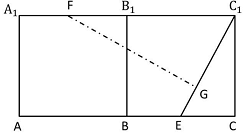 第三步，由，可得，，求得厘米。因此，选择B选项。解法二：到的最短距离必然小于厘米，排除C、D，必然大于到的距离厘米，排除A。因此，选择B选项。【拓展】一、常用的相似三角形的判定定理：（1）两组对应角分别相等的两个三角形相似；（2）两组对应边成比例且夹角相等的两个三角形相似；（3）三边对应成比例的两个三角形相似；（4）一条直角边与斜边对应成比例的两个直角三角形相似。二、是最短距离，但是本题主要考查点到线段垂直距离最短。61．【答案】B【解析】50秒“后”，最后一名跑了米，其速度米/秒。此时，最后一名“距离”第3圈终点45米，则他一共跑了米，于是第2名跑了米。第2名超越最后一名时，二人跑步时间相同，于是得：，解得米/秒。因此，选择B选项。62．【答案】C【解析】父亲、张老师、儿子、孙子每两代人年龄差相同可设为，因此四人年龄总和为。由5年前张老师父亲年龄“是”儿子的3倍，即比儿子大2倍可得①，由8年后张老师年龄“是”孙子的5倍，即比孙子大4倍可得②。由①、②两式解得、，因此四人年龄总和为岁。因此，选择C选项。63．【答案】B【解析】“等比例分层抽样”，每部分的抽样比例与整体抽样比例一致。设抽取总人数为，则，解得。因此，选择B选项。64．【答案】C【解析】由，，，可得DE//BC，EF//AB，可得，。△ADE与△EFC与△ABC相似。又因为边长比的平方等于面积比，所以S△ADE：S△CEF=，S△ADE:S△ABC=，因此三角形ADE与BDEF的面积比为1：4，所以三者比值为1：4：4。因此，选择C选项。【拓展】若将一个图形尺寸扩大为倍，则：（1）对应角度不变；（2）对应周长变为原来的倍；（3）面积变为原来的倍；（4）体积变为原来的倍。65．【答案】B【解析】赋值甲的载重为6（2与3的公倍数），则乙为3、丙为2、丁为4。甲丁“一起”各运10次运完，可知货物总量为。由乙丙“一起”运，乙一小时可运3，丙每半小时运一趟，一小时可运4，则一小时乙丙共运7，因此共需，即两人共运14小时，最后余量2，由丙半小时运完，共需14.5小时。因此，选择B选项。第四部分  判断推理66．【答案】C【解析】第一步，观察特征。组成元素相似，线条及三角形较多，优先考虑样式类运算。第二步，一条式，从左到右找规律。观察图形，每幅图中都有三角形，考虑整体求同，问号处也应选择带有三角形的图形，只有C项符合。因此，选择C选项。67．【答案】B【解析】第一步，观察特征。每个立体图形均由三个有对角线的面和三个空白面组成。第二步，根据规律进行分组。观察三个带有对角线的面之间的关系，在图①②⑥中，均有一组相对面，在图③④⑤中，均互为相邻面，没有相对面，分为两组。因此，选择B选项。68．【答案】B【解析】第一步，观察特征。组成元素相似，前两幅图都与第三幅图有相似的部分，优先考虑样式类运算。第二步，两段式，第一段找规律，第二段应用规律。由于问号在中间，考虑图1和图3经过运算得到图2。第一段中，图1与图3去同存异后，逆时针旋转90度，得到图2。第二段应用规律，只有B项符合。因此，选择B选项。69．【答案】A【解析】第一步，观察特征。每幅图中都有黑点，优先考虑功能元素。第二步，九宫格，横向规律较为常见，优先考虑。第一行，黑点标记的面数分别为：2、2、4。2+2=4，前两个图形面数相加得第三个图形面数；第三行黑点标记面数分别为：3、1、4。3+1=4，经验证符合规律；第二行应用规律，2+？=3，缺一个黑点标记的面，只有A项符合。因此，选择A选项。70．【答案】C【解析】第一步，本题为六面体拆纸盒题型。立方体切去一个角后，根据截面短线存在的相邻关系，可以重点观察选项中截面处三条短线能否两两相邻。第二步，分析选项。A项：面3可旋转到面4的位置，面1向左平移到面2的位置，三条短线折叠后可以两两相邻，可以折成左侧立体图，排除；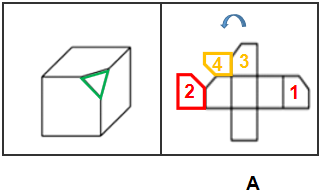 B项：面3可旋转到面4的位置，面1向上平移到面2的位置，三条短线折叠后可以两两相邻，可以折成左侧立体图，排除；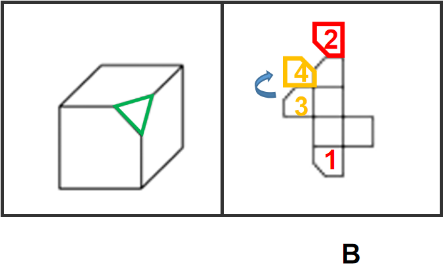 C项：面3可旋转到面4的位置，面1向上平移到面2的位置，三条短线折叠后无法两两相邻，无法折成左侧立体图；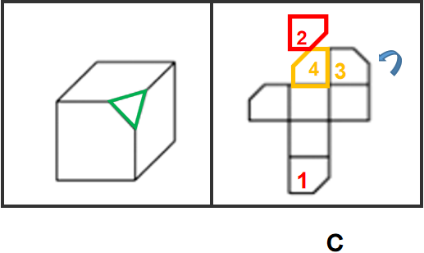 D项：面3可旋转到面4的位置，面1向上平移到面2的位置，三条短线折叠后可以两两相邻，可以折成左侧立体图，排除。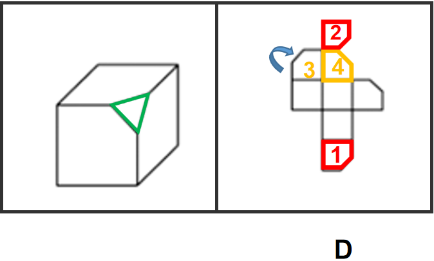 因此，选择C选项。71．【答案】D【解析】第一步，看提问方式，本题属于选非题。第二步，找关键信息。①从大量的存储数据中利用统计、情报检索、模式识别、在线分析处理和专家系统（依靠过去的经验）等方法或技术；②发现隐含在其中、事先不知道但又是潜在有用的信息和知识。第三步，辨析选项。A项：分析上一年度消费者购物行为，属于“从大量的存储数据中利用统计分析 ”，推出“尿布＋啤酒”促销举措，属于“发现潜在有用的销售信息”，符合定义；B项：使用RFID（无线射频识别）技术监控温度，属于“从大量的存储数据中利用模式识别且对温度数据进行在线分析”，调整药品装运的温度，属于“发现潜在有用的温度信息”，符合定义；C项：网上书店推出“购买该商品的用户还购买了”栏目，属于“从大量的存储数据中利用统计、情报检索”，以此向用户推荐其他商品，增加客观收益，属于“发现潜在有用的信息”，符合定义；D项：学生期末考试成绩，是事先知道的，不属于“事先不知道但又是潜在有用的信息和知识”，不符合定义。因此，选择D选项。72．【答案】B【解析】第一步，看提问方式，本题属于选是题。第二步，找关键信息。①违背他人主观意愿；②在精神与行为方面强制控制，迫使对方按照施控者的意愿去行为做事。第三步，辨析选项。A项：张某按医嘱要求女儿做牵引，女儿的意愿不明确，未体现是否“违背他人主观意愿”，不符合定义；B项：强迫儿子练琴，违背了儿子主观意愿，属于“违背他人主观意愿”，让儿子每天练习3小时，属于“在行为方面强制控制，迫使对方按照施控者的意愿去行为做事”，符合定义；C项：将精神病女儿关在地下室，女儿的意愿不明确，未体现是否“违背他人主观意愿”，不符合定义；D项：李某按照协议要求妻子陪护，妻子的意愿不明确，未体现是否“违背他人主观意愿”，不符合定义。因此，选择B选项。73．【答案】C【解析】第一步，看提问方式，本题属于选非题。第二步，找关键信息。①闲置资源使用权的暂时性转移；②实现生产要素的社会化，提高存量资产的使用效率。第三步，辨析选项A项：网上订车，车辆的使用权只是暂时转移给王某，属于“闲置资源使用权的暂时性转移”，能够“提高存量资产的使用效率”，符合定义；B项：网上贷款炒股，所使用炒股资金是借贷而来，李某只是暂时拥有使用权，属于“闲置资源使用权的暂时性转移”，能够“提高存量资产的使用效率”，符合定义；C项：网上购买外卖，美食的使用权完全转移给张某，不属于“闲置资源使用权的暂时性转移”，不符合定义；D项：网上预订民宿，所订房间的使用权只是暂时转移给马某，属于“闲置资源使用权的暂时性转移”，能够“提高存量资产的使用效率”，符合定义。因此，选择C选项。74．【答案】D【解析】第一步，看提问方式，本题属于选是题。第二步，找关键信息。①直系血亲：和自己有直接血缘关系的亲属；②三代以内旁系血亲：与己身出自同一父母或同一祖父母、外祖父母，除直系血亲外的所有血亲；③禁止直系血亲和三代以内旁系血亲结婚。第三步，辨析选项。A项：甲乙是表兄妹，出自同一外祖父母，属于“三代以内旁系血亲”，不可以结婚；B项：甲乙是表兄妹，乙的祖父母是甲的外祖父母，属于“三代以内旁系血亲”，不可以结婚；C项：甲乙出自同一位母亲，也就出自同一外祖父母，属于“三代以内旁系血亲”，不可以结婚；D项：张某母亲与王某是兄妹关系，张某与甲是同辈，张某的女儿乙是下一代，甲乙既不属于“直系血亲”，也不属于“三代以内旁系血亲”，可以结婚。因此，选择D选项。75．【答案】D【解析】第一步，看提问方式，本题属于选是题。第二步，找关键信息。①个体对自己能否成功进行某一行为达到某种预期效果的主观预期和推断；②面临困难任务时；③低自我效能感的人比高自我效能感的人更集中于问题存在的障碍、失败影响以及个人缺陷上。第三步，辨析选项。A项：比喻不留退路，非打胜仗不可，下决心不顾一切地干到底，是誓死战斗的决心，不属于“对能否成功进行某一行为达到某种预期效果的主观预期和推断”，也不属于“更集中于问题存在的障碍、失败影响以及个人缺陷上”，不符合定义；B项：比喻用空想来安慰自己，不属于“对能否成功进行某一行为达到某种预期效果的主观预期和推断”，也不属于“更集中于问题存在的障碍、失败影响以及个人缺陷上”，不符合定义；C项：指看到故人旧物而引起伤悲，不属于“面临困难任务”，也不属于“更集中于问题存在的障碍、失败影响以及个人缺陷上”，不符合定义；D项：形容遇到棘手事情时非常着急，担心自己完成不了，属于“对自己能否成功进行某一行为达到某种预期效果的主观预期和推断”，也体现了“面临困难任务时，更集中于问题存在的障碍、失败影响以及个人缺陷上”，符合定义。因此，选择D选项。76．【答案】C【解析】第一步，看提问方式，本题属于选是题。第二步，找关键信息。①文化对所属社会成员产生影响的心理机制；②发现在个体水平上的心理变量与在总体水平上的文化、社会、经济、生态和生物变量之间的关系。第三步，辨析选项。A项：只提及了诗歌风格前后的比较，未涉及“文化对社会成员的心理影响”，不符合定义；B项：只提及了社会主流价值，未涉及“文化对社会成员的心理影响”，不符合定义；C项：草原文明属于“草原文化”，蒙古民族性格属于“社会成员的心理”，草原文明对蒙古民族性格的养成具有影响作用，体现了“文化对社会成员的心理影响”，符合定义；D项：《背影》是一部文学作品，不属于“文化”，且只提及了作者对父亲态度的变化，并未涉及“文化对社会成员的心理影响”，不符合定义。因此，选择C选项。77．【答案】B【解析】第一步，看提问方式，本题属于选非题。第二步，找关键信息。①利用高新技术手段；②使健康人类的机体功能或能力超出其正常范围；③使人类的体貌、寿命、人格和行为等能力发生根本性变化且具有全新能力。第三步，辨析选项。A项：药剂，属于“生物医学技术”，延缓衰老，属于“使体貌或寿命发生根本性变化”，符合定义；B项：心脏搭桥手术是为心脏病人做的手术，是为了恢复病人的正常心脏功能，老张需要做手术，不属于“健康人类”，不符合定义；C项：将传感器植入老陈大脑，属于“神经科学技术”，提高记忆力，属于“使人类的认知发生根本性变化”，符合定义；D项：类增高药物，属于“生物医学技术手段”，增加身高，属于“使人类的体貌发生根本性变化”，符合定义。因此，选择B选项。78．【答案】D【解析】第一步，看提问方式，本题属于选非题。第二步，找关键信息。①真实世界和虚拟世界信息无缝集成；②通过电脑等科学技术。第三步，辨析选项。A项：交互体现设备是通过“电脑等科学技术”，让用户与虚拟海洋生物嬉戏，体现了“真实世界和虚拟世界信息无缝集成”，符合定义；B项：追踪器和头盔显示器，体现了“通过电脑等科学技术”，让游戏用户在现实中感受虚拟景观的视野，体现了“真实世界和虚拟世界信息无缝集成”，符合定义；C项：遵循播放器的指令，体现了“通过电脑等科学技术”，让观众在所处的物理空间上成为艺术家设计景观的参与者，体现了“真实世界和虚拟世界信息无缝集成”，符合定义；D项：通过无线技术接收的是数据，但最终投射到眼睛上的是手机图像，两者都是静态事物展现，不能构成虚拟世界，未体现“真实世界和虚拟世界信息无缝集成”，不符合定义。因此，选择D选项。79．【答案】B【解析】第一步，看提问方式，本题属于选非题。第二步，找关键信息。①连接大脑与计算机；②大脑直接和计算机沟通。第三步，辨析选项。A项：大脑植入装置，属于“连接大脑与计算机”，用意念控制机械手，属于“大脑直接和计算机沟通”，符合定义；B项：佩戴义肢设备实现行走，是依靠意志力，不属于“大脑直接和计算机沟通”，不符合定义；C项：佩戴脸部饰品，属于“连接大脑与计算机”，饰品根据佩戴者情绪变化做出相应动作，属于“大脑直接和计算机沟通”，符合定义；D项：戴上高科技耳机，属于“连接大脑与计算机”，通过精神控制小球躲避障碍，属于“大脑直接和计算机沟通”，符合定义。因此，选择B选项。80．【答案】C【解析】第一步，看提问方式，本题属于选是题。第二步，找关键信息。①学习好是因为木椅子不舒服，表面看来不安而好动，却因此给脑部供应了更多的血液和营养；②学习不好是因为舒适而一动不动，致使血液循环相对减慢，脑部得到的血液和营养相对减少。第三步，辨析选项。A项：饱受责罚符合“不舒服”，但学习成绩一直不理想，与①中结果不一致，不符合定义；B项：提供冷饮不属于“不舒服”，不符合定义；C项：每天步行，风雨无阻，符合“不舒服”，并且学习成绩好，与①中结果一致，符合定义；D项：搬入新书房不属于“不舒服”，不符合定义。因此，选择C选项。81．【答案】C【解析】第一步，确定题干逻辑关系。“状元”是“进士”中的第一名，二者属于包容关系中的种属关系。第二步，辨析选项。A项：“河水”和“海水”是不同水域中的水，二者属于并列关系，排除；B项：“银河”是“天文”的研究对象，二者属于对应关系，排除；C项：“博士”是“学位”的最高级别，二者属于包容关系中的种属关系，与题干逻辑关系一致，符合；D项：“宪法”与“民法”都是法律，二者属于并列关系，排除。因此，选择C选项。82．【答案】B【解析】第一步，确定题干逻辑关系。“犹疑”指做事或决断时面临多重选择而迟迟无法下判断，“深信”指坚信不疑，二者属于反义关系。第二步，辨析选项。A项：“晚造”指晚季作物，“提前”指预计发生的事情在预计时间段之前提早发生，二者无明显逻辑关系，排除；B项：“老到”指老练稳妥，“幼稚”引申为成人思想不成熟，见识不够开阔，二者属于反义关系，与题干逻辑关系一致，符合；C项：“婉拒”指委婉拒绝，“褒扬”指赞美表扬，二者无明显逻辑关系，排除；D项：“爽利”指爽快利落，办事不拖泥带水，“强横”指骄横跋扈，强硬蛮横，二者无明显逻辑关系，排除。因此，选择B选项。83．【答案】D【解析】第一步，确定题干逻辑关系。实数和“虚数”统称为“复数”，二者属于包容关系中的种属关系。第二步，辨析选项。A项：“刑法”是“法律”的一种，二者属于包容关系中的种属关系，但词语顺序与题干不一致，排除；B项：“麦子”和“水稻”是不同的粮食种类，二者属于并列关系，排除；C项：“祥林嫂”是“《祝福》”小说中的主要人物，二者属于人物与作品的对应关系，排除；D项：“人工智能”是“计算机科学”的一种，二者属于包容关系中的种属关系，与题干逻辑关系一致，符合。因此，选择D选项。84．【答案】C【解析】第一步，确定题干逻辑关系。“茉莉花茶”是将茶叶和茉莉鲜花进行拼和、窨制，使茶叶吸收花香而成的茶叶。“茉莉花茶”的部分材料—茶叶，是“茶树”的一部分，“茶树”与“茉莉花茶”属于原料来源与成品的对应关系。第二步，辨析选项。A项：“梅花糕”是形状像梅花的糕点，其材料中并不含有梅花，与“梅树”无明显逻辑关系，排除；B项：“肉夹馍”的部分材料—面粉，不是“小麦”的一部分，而是由“小麦”加工出来的，排除；C项：“蟹黄包”的部分材料—蟹黄，是“螃蟹”的一部分，“螃蟹”与“蟹黄包”属于原料来源与成品的对应关系，与题干逻辑关系一致，符合；D项：“冬瓜糖”的部分材料“冬瓜”，指“冬瓜”的整体，而不是只选取了“冬瓜”的一部分，排除。因此，选择C选项。85．【答案】C【解析】第一步，确定题干逻辑关系。“围魏救赵”指战国时齐军用围攻魏国的方法，迫使魏国撤回攻打赵国的部队而使赵国得救，“围魏救赵”是一种“救援”战术，二者属于对应关系。第二步，辨析选项。A项：“风声鹤唳”形容惊慌失措，或自相惊扰，与“进攻”无明显逻辑关系，排除；B项：“草木皆兵”形容人在惊慌时疑神疑鬼，与“防守”无明显逻辑关系，排除；C项：“穷寇勿追”意思是不追无路可走的敌人，以免敌人情急反扑，造成自己的损失，也比喻不可逼人太甚，是一种“追击”战术，与“追击”属于对应关系，与题干逻辑关系一致，符合；D项：“斗折蛇行”形容道路曲折蜿蜒，与“转移”无明显逻辑关系，排除。因此，选择C选项。86．【答案】D【解析】第一步，确定题干逻辑关系。“中子”有“辐射”作用，二者属于功能对应关系，“中子”可以应用于“军事”领域，二者属于对应关系。第二步，辨析选项。A项：“货车”有“运输”作用，二者属于功能对应关系，“货车”可以应用于“交通”领域，二者属于对应关系，但词语顺序与题干不一致，排除；B项：“物理”与“化学”是两门学科，二者属于并列关系，排除；C项：“薄膜”有“隔热”作用，二者属于功能对应关系，但“薄膜”是“大棚”的原材料，二者属于原材料对应关系，排除；D项：“干冰”有“吸热”作用，二者属于功能对应关系，“干冰”可以应用于“消防”领域，二者属于对应关系，与题干逻辑关系一致，符合。因此，选择D选项。87．【答案】B【解析】第一步，确定题干逻辑关系。“农家乐”的业主利用当地的农产品进行加工，满足客人的需要，是一种休闲娱乐方式，与“农家”属于场所对应关系，与“乐”属于活动主题对应关系。第二步，辨析选项。A项：“一日游”是一种休闲娱乐方式，“一日”不是对应的场所，排除；B项：“广场舞”是一种休闲娱乐方式，与“广场”属于场所对应关系，与“舞”属于活动主题的对应关系，与题干逻辑关系一致，符合；C项：“袋鼠跳”是一项新型游乐项目，“袋鼠”不是对应的场所，排除；D项：“颅内伤”不是一种休闲娱乐方式，排除。因此，选择B选项。88．【答案】D【解析】分别将选项代入题干，确定逻辑关系。A项：“瑕瑜互见”比喻有缺点也有优点，“精当”指精确恰当，二者无明显逻辑关系；“固若金汤”形容城池坚固不易攻破，“牢靠”指坚固、结实，二者属于近义关系，前后逻辑关系不一致，排除。B项：“字字珠玑”比喻说话、文章的词句十分优美，与“精当”无明显逻辑关系；“固若金汤”可用来形容城池、阵地“防御”能力较强，二者属于对应关系，前后逻辑关系不一致，排除。C项：“无懈可击”形容十分严密，找不到一点漏洞，与“精当”无明显逻辑关系；“固若金汤”可以用来修饰“城池”，二者属于偏正关系，前后逻辑关系不一致，排除。D项：“不刊之论”比喻不能改动或不可磨灭的言论，用来形容文章或言辞的精准得当，与“精当”属于近义关系；“固若金汤”与“坚实”属于近义关系，前后逻辑关系一致，符合。因此，选择D选项。89．【答案】A【解析】第一步，确定题干逻辑关系。在“会议”上“讨论”，形成“方案”。召开“会议”是“讨论”的方式，二者属于对应关系，形成“方案”是“讨论”的结果，二者属于对应关系。第二步，辨析选项。A项：深入“基层”是“调研”的方式，二者属于对应关系，获得“实情”是“调研”的结果，二者属于对应关系，与题干逻辑关系一致，符合；B项：“销量”是“研究”的对象，不是结果，排除；C项：“汽车”的“技术”是“分析”的对象，不是结果，排除；D项：“计划”是“合作”的前期流程，不是结果，排除。因此，选择A选项。90．【答案】C【解析】第一步，确定题干逻辑关系。“盲动”可能导致“一败涂地”，二者属于或然因果对应关系，“一败涂地”之后需要“重起炉灶”，二者属于对应关系。第二步，辨析选项。A项：“风驰电掣”形容非常迅速，像风吹闪电一样，不是“超速”导致的结果，排除；B项：“鹦鹉学舌”是形容“跟风”的行为，不是“跟风”导致的结果，排除；C项：“熬夜”可能导致“萎靡不振”，二者属于或然因果对应关系，“萎靡不振”之后需要“养精蓄锐”，二者属于对应关系，与题干逻辑关系一致，符合；D项：“生动逼真”和“传神”都形容很形象逼真，二者属于近义关系，排除。因此，选择C选项。91．【答案】C【解析】第一步，确定题型。根据提问方式中的“支持”，确定为加强论证。第二步，找论点和论据。论点：睡眠干预可减少社会偏见与歧视。论据：先给受试者播放与消除该偏见学习相关联的声音，然后让受试者进入深度睡眠状态，再同时重复播放那些相关联的声音。结果发现，该偏见比睡眠前大大减少，且睡眠质量越高，偏见减少得越多。第三步，辨析选项。A项：无关选项。能否得到睡眠干预和睡眠干预的作用无关，论题不一致，排除。B项：无关选项。论题讨论睡眠干预是否会减少偏见，但是该选项是在讨论睡眠质量与产生偏见的关系，论题不一致，排除。C项：增加论据。增加了身高和相貌歧视者经过睡眠干预后歧视程度降低的例子，说明睡眠干预对减少歧视是有作用的，具有加强作用。D项：削弱论据。该项说明在受试者中，有一部分并不存在偏见或歧视，说明实验的样本不典型，削弱了实验的结果，具有削弱作用。因此，选择C选项。92．【答案】B【解析】第一步，确定题型。根据提问方式中的“支持”，确定为加强论证。第二步，找论点和论据。论点：个人使用能源相关数据的被动分享有可能成为推广智能技术的主要障碍。论据：该技术用于监控和支持能源高效率使用行为时，居民个人及家庭的能源数据不得不被动分享。第三步，辨析选项。A项：无关选项。该项指出60%的被调查者不愿意因数据被动分享而降低个人能源使用比例，但题干并没有提到推广智能技术与降低个人能源使用比例的关系，即推广智能技术不意味着会降低个人能源使用比例，论题不一致，排除。B项：增加论据。通过增加新的论据，解释了由于数据的被动分享大大增加个人隐私被侵犯的风险，所以可能会阻碍技术推广，具有加强作用。C项：无关选项。关心气候变化的人更可能接受数据被动分享，但是那些不关心气候变化的人是否可能接受没有提及，论题不一致，排除。D项：无关选项。说明数据分享在智能技术应用方面的必要性，但是与它是否会阻碍智能技术推广无关，论题不一致，排除。因此，选择B选项。93．【答案】C【解析】第一步，确定题型。根据提问方式中的“支持”，确定为加强论证。第二步，找论点和论据。论点：餐前喝适当的水真能减肥。论据：团队发现三餐前喝水的人，平均体重下降了4.3公斤；而餐前没喝水的人，平均体重只下降了0.81公斤。没有喝水的那组人，“平均运动量”比餐前饮水的人更高。第三步，辨析选项。A项：增加反向论据。餐前喝水的人体重减轻原因可能是因为控制饮食导致的，具有削弱作用。B项：无关选项。论点是通过两组实验的平均体重得出的，而该项只说明了个体体重情况，无可比性，论题不一致，排除。C项：增加论据。排除了在实验中可能出现的其他因素对结果影响的情况，即加强了喝水导致体重减轻的唯一性，具有加强作用。D项：无关选项。“就餐中喝更多的汤和饮料”对平均体重的影响不明确，论题不一致，排除。因此，选择C选项。94．【答案】D【解析】第一步，确定题型。根据提问方式中的“支持”，确定为加强论证。第二步，找论点和论据。论点：打屁股会在儿童成长过程中造成智商低、攻击性行为高等多种负面影响。论据：对16万名儿童在过去5年里的经历进行研究，通过收集“打屁屁”行为的元数据加以分析。第三步，辨析选项。A项：因果倒置。论点中“打屁股”是原因，“智商低、攻击性行为高等多种负面影响”是结果，而选项中“智商相对较低”是原因，“经常被家长打屁股”是结果，因果倒置削弱，具有削弱作用。B项：无关选项。本身不听话且更容易惹祸的孩子更有可能受到父母的严厉惩罚，“严厉惩罚”不一定是打屁股，也没有说明和多种负面影响的关系，论题不一致，排除。C项：无关选项。只谈及了80%的父母都有以打屁股管教孩子的经历，未涉及这一行为会造成哪些后果，论题不一致，排除。D项：增加论据。打屁股造成孩子不会独立思考，增加了新的论据来说明打屁股造成了负面影响，具有加强作用。因此，选择D选项。95．【答案】D【解析】第一步，确定题型。根据题干关键词“必不可少”，确定为翻译推理。第二步，翻译题干。①中国汽车制造业占全球一席之地→技术创新与变革且拥有资深人才。第三步，进行推理。A项：“吸引人才”与“改革就能成功”不存在逻辑关系，排除；B项：题干只提及高薪和福利是吸引人才的法宝，并未涉及中国职场人士选择职业的关注点，属于无中生有，排除；C项：题干未提及德国汽车制造业的地位和影响力，排除；D项：“不进行技术变革”是对①的后件“且关系”中一支的否定，根据且关系特性“全真才真，一假则假”，可知：“不进行技术变革”是对①的“否后”，根据“否后必否前”，可得到：“不能在全球占有一席之地”，可以推出。因此，选择D选项。96．【答案】C【解析】第一步，确定题型。根据提问方式中的“不能质疑”，确定为削弱论证选非题。第二步，找论点和论据。论点：能在火星土壤种出可食用作物，殖民火星的希望又向前迈进了一步。论据：荷兰研究人员一直在试图模拟月球和火星的土壤条件进行农作物栽培实验。他们对该项实验种出的小红萝卜、豌豆、黑麦和西红柿进行初步分析。实验结果令人充满希望，这些产品不仅安全，而且可能比在地球土壤种出的农作物更健康。第三步，辨析选项。A项：增加反向论据。土壤中重金属可以影响植物的生长，但实验模拟栽培条件时，并没有考虑重金属的实际情况。火星和地球的土壤重金属比重可能不一样，说明火星土壤并不一定有利于可食用作物的生长，具有削弱作用。B项：增加反向论据。增加新的实验数据，以土豆为例子说明火星土壤也有可能种不出食用作物，具有削弱作用。C项：无关选项。从实验到实践需要走很长的路，但是并不能削弱“殖民火星的希望又向前迈进了一步”，论题不一致，不具有削弱作用。D项：增加反向论据。地球的气候条件是适合可食用作物和人类生存的，而月球、火星、地球的气候条件有很大不同，说明火星和月球可能并不利于可食用作物和人类的生存，具有削弱作用。因此，选择C选项。97．【答案】B【解析】第一步，确定题型。根据提问方式中的“支持”，确定为加强论证。第二步，找论点和论据。论点：潮湿的沙子是古埃及人在沙漠中搬运巨大石块和雕像的关键。论据：古埃及人将沉重的石块放在滑橇后，先在滑橇前铺设一层潮湿的沙子，再牵引它们，这种搬运方式起到了意想不到的效果。第三步，辨析选项。A项：无关选项。壁画中男子浇水的真实性未知，而且也不能说明是在沙子上浇水，因此并不能确切证明潮湿沙子在搬运巨大石块和雕像中的作用，论题不一致，排除。B项：增加论据。通过增加新的论据，解释说明了之所以将潮湿的沙子铺在滑橇前更容易移动重物，是由于潮湿沙子硬度高，滑橇所需要的牵引力小，具有加强作用。C项：增加反向论据。表明潮湿沙子会形成阻力，反倒阻碍滑橇的移动，具有削弱作用。D项：不明确项。能够模拟实况却没有说明实况到底如何，无法说明实际操作时潮湿沙子的作用如何，不具有加强作用。因此，选择B选项。98．【答案】D【解析】第一步，确定题型。根据提问方式中的“前提”，确定为加强论证。第二步，找论点和论据。论点：为了达到将升温幅度控制在2℃以内的目标，仅仅限制二氧化碳是不够的，必须在全球范围内大规模开展大气二氧化碳的回收行动，使大气污染程度得到有效控制和缓解。论据：无。第三步，辨析选项。A项：无关选项。是否普及气候变化的科学知识与能否回收二氧化碳无关，论题不一致，排除。B项：无关选项。该项指出各国政府推出有效政策来控制二氧化碳排放量，但是没有涉及二氧化碳的回收，而论点说的是开展二氧化碳回收的必要性，论题不一致，排除。C项：无关选项。没有阐述该地球工程技术是否与论点中的回收二氧化碳有关，论题不一致，排除。D项：补充前提。用否定代入法，如果各地不能建立有效回收和储存二氧化碳的机制，那么在全球范围内大规模开展大气二氧化碳的回收行动就不能实现，论点就不能成立。因此，这是论点成立的前提。因此，选择D选项。99．【答案】A【解析】第一步，确定题型。依据题干特征和提问方式，确定为归纳推理。第二步，辨析选项。A项：题干中提到空气清新剂中含有柠烯，当柠烯暴露于空气中时，会形成甲醇，当房间中大量的柠烯被转化成甲醇时，其影响将迥然不同，而这种迥然不同的影响可能“对我们自身有害处”，可以推出；B项：题干明确说明柠烯本身对人体不会形成大的危害，可被用于食品的调味剂，排除；C项：过多的芳香剂会导致房间中甲醇含量高，但甲醇含量高的原因不唯一，不能根据浓度高就推出有芳香剂，排除；D项：题干中提到“该化学物质对人体不会形成大的危害”，只是当柠烯暴露于普遍存在于空气的臭氧中时会产生危害，因此并非所有含有柠烯成分的物品都对人体有害，排除。因此，选择A选项。100．【答案】C【解析】第一步，确定题型。根据提问方式中的“不能支持”，确定为加强论证选非题。第二步，找论点和论据。论点：雷帕霉素可能是目前发现的最有效可靠的抗衰老药物。论据：雷帕霉素能够阻断mTOR通道，此通道会给细胞可以进行新陈代谢的信息，细胞在新陈代谢过程中会产生促使老化的副产物。第三步，辨析选项。A项：解释论据。该项指出雷帕霉素具有抑制细胞生长的作用，根据题干描述，抑制细胞生长可以延缓衰老，具有加强作用。B项：增加论据。举例来说明雷帕霉素确实能延长寿命，具有加强作用。C项：增加反向论据。雷帕霉素虽然可以起到延缓衰老的作用，但同时也使人更容易受到细菌和病毒的侵袭，说明这个药不是最可靠的，具有削弱作用。D项：增加论据。雷帕霉素可以阻断mTOR通道，而无论摄入的食物多少，只要阻断通道，都可以延缓衰老，具有加强作用。因此，选择C选项。第五部分  资料分析101．【答案】D【解析】定位第二段。2015年1季度，省城镇就业满意指数为99.3+6.1=105.4；农村就业满意指数为104.2+3.3=107.5；城镇家庭收入满意指数为100.4+9.6=110；农村家庭收入满意指数为98.1+3.1=101.2；所以数值最低的是农村家庭收入满意指数。因此，选择D选项。102．【答案】B【解析】定位第四段。省2015年2季度农村消费者信心指数值为108.7，较上一季度下降3.4个百分点，则省2015年1季度农村消费者信心指数值是108.7+3.4=112.1。因此，选择B选项。103．【答案】B【解析】定位折线图和第一段。省2015年1、2季度消费者信心指数值和分别为112.4、110.2，而省同期同一指数标为、分别为101.1+4.6=105.7、101.1。所以排序为。因此，选择B选项。104．【答案】C【解析】定位折线图，省消费者满意指数2014年2季度下降0.7（）、2014年3季度（上升）、2015年1季度下降1.5（）、2015年2季度下降0.8（）；所以下降最快的是2015年1季度。因此，选择C选项。105．【答案】D【解析】A选项，定位第一段和第四段，2015年2季度省、省城镇消费者信心指数环比下降的数值分别为5.2、1.4；而省、省农村消费者信心指数环比下降的数值3.8、3.4，错误。B选项，由于省2014年3季度的数据缺失，无法判断，错误。C选项，定位第三段、折线图，2015年2季度，省、省消费预期指数数值为103.8、111.8，所以相差小于10个百分点，错误。D选项，定位折线图，省消费者信心指数最高的季度是2014年第4季度，此时的环比增长率也是最高，正确。因此，选择D选项。106．【答案】B【解析】2015年发明专利申请量占全省比重43.8%，2010年为16.8%。2015年发明专利申请量占全省比重比2010年“提高”了27个百分点（）。因此，选择B选项。107．【答案】D【解析】定位第二段，人才总数由2010年末的146万人增加到2015年末的227万人。由，可得人才总数“年平均增加”万人。因此，选择D选项。108．【答案】C【解析】定位第一段，2015年J省S市全社会研发经费投入占地区生产总值的比重为2.7%，规模以上工业企业研发经费投入占全社会研发经费投入的89%。规模以上工业企业研发经费投入“占”地区生产总值比重为。因此，选择C选项。109．【答案】A【解析】根据表格可知，2015年S市授权量占J省的16.8%，申请量占J省的43.8%，又知2015年J省发明专利授权率（授权量占申请量之比）为，所以S市发明专利授权率为。因此，选择A选项。110．【答案】C【解析】A项，根据表格可知，2015年该市万人发明专利拥有量为27.4件，根据文字材料可知，2015年该市发明专利拥有量的90%来自于企业，故2015年该市万人发明专利拥有量中来自企业的有件，正确。B项，根据文字材料“80%以上的大型企业建有独立研发机构”可知，没有独立研发机构的大型企业不到20%，正确。C项，根据表格可知，2015年该市发明专利申请量占全省比重的年增幅为43.8%－39.6%＝4.2%，而2014年为39.6%－31.5%＝8.1%，所以年增幅最大的年份不是2015年，错误。D项，根据文字材料“人才总数由2010年末的146万人增加到2015年末的227万人”及“高层次人才由2010年末的8万人增加到2015年末的18万人”可知，“十二五”时期末(2015年末)该市高层次人才数占人才总数的比重为，“十一五”时期末(2010年末)为，提高了7.9%－5.5%＝2.4%，大约为2个百分点，正确。因此，选择C选项。111．【答案】A【解析】结合第一个图形，可以得出2012年全国城镇居民人均可支配收入比上一年增长量=24564.7-21809.8=2754.9元，2013年全国城镇居民人均可支配收入比上一年增长量=26955.1-24564.7=2390.4元，2014年全国城镇居民人均可支配收入比上一年增长量=29381-26955.1=2425.9元，2015年全国城镇居民人均可支配收入比上一年增长量=31195-29381=1814元，因此全国城镇居民人均可支配收入与前一年相比增长最多的年份是2012年，选择A选项。112．【答案】D【解析】2016年全国农村居民人均可支配收入增速=，图二中8个省份的人均可支配收入增长率均大于8.24%，因此选择D选项。113．【答案】C【解析】结合第一个图形直接读数，可以得出2014年农村居民人均可支配收入9892元，2015年农村居民人均可支配收入11422元，2016年农村居民人均可支配收入12363元，因此共3年超过9000元，选择C选项。114．【答案】B【解析】结合第一个图形，可知2011-2016年城镇人均可支配收入以及农村人均可支配收入，因此2011年城乡居民人均可支配收入的比值为，同理2012年收入比值为，2013年收入比值为，2014年收入比值为，2015年收入比值为，2016年收入比值为，比值逐年减小，因此选择B选项。115．【答案】D【解析】A选项，材料中“据不完全统计，河南、甘肃、河北等地2016年贫困地区农民人均可支配收入增长速度普遍高于当地农民人均可支配收入增速”A选项描述有问题，是高于当地农民不是高于当地居民，因此A选项错误；B选项，图1中数据可算出2012-2016年全国农村居民人均可支配收入增速。2012年增速为，2013年增速为，增速下降，因此B选项错误；C选项，材料中“河南省贫困地区人均可支配收入可达9734.9元”，图1中可知2016年全国农村居民人均可支配收入12363元，因此差额为12363-9734.9≈2628.1元，因此C选项错误；D选项，图2中可知2016年江西省贫困地区农村人均可支配收入为9133元，增长率为11%，因此2015年江西省贫困地区农村人均可支配收入为元，D选项正确。因此，选择D选项。四、根据以下资料，回答116~120题。116．【答案】C【解析】定位第一段。2015年，全国规模以上纺织企业工业增加值同比增长6.3%，高于规模以上工业整体水平0.2个百分点。化学纤维行业增加值同比增长11.2%。2015年规模以上工业增加值同比增长率为，化学纤维增加值同比增长率为11.2%，即高了。因此，选择C选项。117．【答案】A【解析】定位第二段。2015，纺织行业规模以上企业累计实现主营业务收入70713亿元，同比增长5.0%；实现利润总额3860亿元，同比增长5.4%．根据两期比重变化公式，可得。因此，选择A选项。【拓展】两期比重比较。差值计算公式为，一般情况下现期比重，，两期比重差值，表示比重上升，表示比重下降。118．【答案】C【解析】定位第三段。2015年，我国出口纺织品、服装2912亿美元，同比下降4.8%。对美国出口额同比增长6.7%，对欧盟出口额同比下降9.3%，对日本出口额同比下降11.6%，对东盟出口额同比下降0.8%。两期比重比较，分子增速大于分母增速，比重上升；反之，比重下降。美国：，比重上升；欧盟：，比重下降；日本：，比重下降；东盟：，比重上升。故比重“低于”上年的有欧盟和日本。因此，选择C选项。119．【答案】B【解析】定位第三段。2015年，服装出口1759亿美元，同比下降6.4%。根据，可得亿美元（结合选项，计算出首两位数字18）。因此，选择B选项。120．【答案】C【解析】A选项，定位第一段，2015年，全国规模以上纺织企业工业增加值同比增长6.3%，增速比上年同期回落0.7个百分点，则2014年全国规模以上纺织企业工业增加值同比增长率应为，错误。B选项，定位第二段，企业亏损面（亏损企业占所有企业比重）11.4%，比上年低0.1个百分点，但未给出两年的总企业数，故不能确定亏转赢的数量是否更多，错误。C选项，定位第四段，则2014年，我国纺织行业500万元以上项目固定资产投资完成额万亿元，正确。D选项，定位第四段，其中东部、中部、西部地区固定资产投资完成额同比分别增长15.3%，13.1%和19.2%，只有增长率的数据，无法得出增长量的关系，错误。因此，选择C选项。